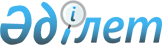 О назначении на должности и освобождении от должностей председателей и судей местных судов Республики КазахстанУказ Президента Республики Казахстан от 8 июня 2005 года N 1588



      В соответствии с пунктами 2, 3 
 статьи 82 
 Конституции Республики Казахстан, пунктами  
 2,  
 
 3,  
 
 5,  
 
 6 статьи 
 31, подпунктами 1), 6), 7) 
 пункта 1 
, 
 пунктом 2 
, подпунктом 2) 
 пункта 4 
 и 
 пунктом 6 
 статьи 34 Конституционного закона Республики Казахстан от 25 декабря 2000 года "О судебной системе и статусе судей Республики Казахстан" пунктом 1 
 статьи 9 
 Закона Республики Казахстан от 20 июня 1997 года "О пенсионном обеспечении в Республике Казахстан"

ПОСТАНОВЛЯЮ:







      1. Назначить на должность председателя:



 



Актюбинского                   

Косаева Еркина Нуркасымовича




областного суда                с освобождением от должности



                               председателя Бостандыкского



                               районного суда города Алматы;

коллегии по гражданским        

Мырзаке




делам Костанайского            

Галымжана Жарылкасыновича




областного суда                с освобождением от должности



                               председателя



                               специализированного



                               межрайонного экономического



                               суда Актюбинской области;

                  

по Западно-Казахстанской области:


Зеленовского                   

Тюлегенова




районного суда                 

Амангельды Борисовича




                               с освобождением от должности



                               судьи суда N 2 города



                               Уральска этой же области;

районного суда N 2             

Шингалиева




Теректинского района           

Марата Энгельсовича




                               с освобождением от должности



                               судьи Каратобинского



                               районного суда этой же



                               области;

                    

по Костанайской области:


районного суда N 2             

Сулейменова Алтая Канатовича




Карасуского района             с освобождением от должности



                               судьи Рудненского городского



                               суда этой же области;

Аркалыкского                   

Карбенову Бекзат Есембековну




городского суда                с освобождением от должности



                               судьи Аркалыкского городского



                               суда этой же области;

Амангельдинского               

Нысанбаева Багдата Маратовича




районного суда                 с освобождением от должности



                               судьи Мендыкаринского



                               районного суда этой же области;

                    

по Мангистауской области:


военного суда                  

Конисбаева Бауржана Булатовича




Актауского гарнизона           с освобождением от должности



                               судьи военного суда войск



                               Республики Казахстан.




      2. Назначить на должность судьи:

Алматинского                   

Мамытова Булытбая Мамытовича

;



городского суда

Акмолинского                   

Жангалиеву Гулнар Даулетьяровну




областного суда                с освобождением от должности



                               судьи суда города Актобе



                               Актюбинской области;



 



Алматинского                   

Мушанову Гульнару Ауелхановну




областного суда                с освобождением от должности



                               судьи Талдыкорганского



                               городского суда



                               Алматинской области;



 



                               

Ниязова Бахитжана Амановича




                               с освобождением от должности



                               судьи Панфиловского районного



                               суда Алматинской области;

Восточно-Казахстанского        

Булгынбаева




областного суда                

Даулетбека Бактияровича




                               с освобождением от должности



                               судьи Каратальского районного



                               суда Алматинской области;

                               

Садыкова Еркинбека Умуткановича




                               с освобождением от должности



                               судьи Усть-Каменогорского



                               городского суда



                               Восточно-Казахстанской области;



 



                               

Алпысову Людмилу Салиховну

;

Западно-Казахстанского         

Байбутаева




областного суда                

Еркина Джаркинбековича




                               с освобождением от должности



                               судьи Уральского



                               городского суда Западно-



                               Казахстанской области;

Костанайского                  

Айнакулову




областного суда                

Розу Мухамедкеримовну

;



 



                               

Сакалова Газиза Болатовича

;

Павлодарского                  

Токтарову Баян Жумабековну




областного суда                с освобождением от должности



                               судьи специализированного



                               межрайонного экономического



                               суда Павлодарской области;

Северо-Казахстанского          

Гайсина Тулюгена Ережеповича




областного суда                с освобождением от должности



                               судьи Петропавловского



                               городского суда Северо-



                               Казахстанской области;

                               

Кудабаеву Гульнару Аликановну




                               с освобождением от должности



                               судьи специализированного



                               межрайонного экономического суда



                               Северо-Казахстанской области;

                      

по Алматинской области:


специализированного            

Кизайбекову




административного              

Раушан Амангельдиновну

;



суда города Талдыкоргана

                      

по Атырауской области


специализированного            

Бекова Кайрата Адильхановича

;



административного



суда города Атырау

Атырауского                    

Баймаганбета Аманбая Абишулы

;



городского суда

                    

по Кызылординской области:


специализированного            

Абдуллаева Канатбека




административного суда         

Амангелдиевича




города Кызылорды

                  

по Южно-Казахстанской области:


специализированного            

Алиева Нурлана Дуппаулы

;



административного суда         

Баирбекова Юсупа Турановича

.



города Шымкента




      3. Освободить от занимаемых должностей:

                  

по Акмолинской области:


судью Акмолинского             

Журтболову Дурию




областного суда                в связи с достижением



                               пенсионного возраста;

судью районного суда           

Уразбекова Калыка




Целиноградского района         в связи со смертью;

судью районного суда           

Мешитбаева Талгата 




Шортандинского района          

Жумагалиевича




                               в связи с переходом



                               на другую работу;

                  

по Актюбинской области:


судей Актюбинского             

Бирзула Станислава 




областного суда                

Владимировича




                               в связи с достижением



                               пенсионного возраста;

                               

Дружинину Зою Александровну




                               в связи с достижением



                               пенсионного возраста;

                               

Карпенко Валентину Дмитриевну




                               в связи с достижением



                               пенсионного возраста;

судью суда                     

Сычеву Светлану Антониновну




города Актобе                  в связи с достижением



                               пенсионного возраста;

                   

по Алматинской области:


судью Алматинского             

Савкова Валентина Петровича




областного суда                в связи с уходом в отставку;

судью районного суда           

Абдуллаеву Сипиям Ташметовну




Енбекшиказахского района       в связи с уходом в отставку;



 



                 

по Восточно-Казахстанской области:


председателя районного суда    

Шокеева Сержана Кайырбековича




N 2 Тарбагатайского района     в связи с переходом



                               на другую работу;

судью Риддерского              

Павлову Клавдию Андреевну




городского суда                в связи с достижением



                               пенсионного возраста;

судью военного суда            

Азимбаева Ескельды Аманжоловича




Семипалатинского гарнизона     за невыполнение требований,



                               предъявляемых к судье;

                      

по Жамбылской области:


судью Жамбылского              

Гребневу Надежду Михайловну




областного суда                в связи с уходом в отставку;

                   

по Западно-Казахстанской области:


судей Западно-Казахстанского   

Избасову Китайку 




областного суда                

Кайретдиновну




                               в связи с достижением



                               пенсионного возраста;

                               

Утегалиеву




                               

Гульмаржан Дюсенбиевну




                               в связи с достижением



                               пенсионного возраста;

Председателя районного суда    

Жакупова




Зеленовского района            

Насипкали Кужумовича




                               в связи с достижением



                               пенсионного возраста;


                   по Костанайской области:

     



 



председателя коллегии          

Наукенову Сабиру Хамитовну




по гражданским делам           по собственному желанию



Костанайского                  с оставлением судьей



областного суда                этого же суда;

судью Костанайского            

Жаксыбергенова Капаза Калиевича




областного суда                в связи с уходом в отставку

председателя Аркалыкского      

Шынтемирова Куантая




городского суда                в связи с истечением срока



                               полномочий с оставлением



                               судьей этого же суда;

председателя районного суда    

Нургалиева Серика Избасаровича




Камыстинского района           за невыполнение требований,



                               предъявляемых к судье;

судью Костанайского            

Букенбаева Нурлана Жумабековича




городского суда                по собственному желанию;

                   

по Мангистауской области:


судью районного суда           

Кабакова Керека




Бейнеуского района             в связи с уходом в отставку;

судью районного суда           

Орынбаева Итемгена Орынбаевича




Мангистауского района          в связи с уходом в отставку;

                   

по Павлодарской области:


судью Павлодарского            

Бахтиярова Сайрана Батталовича




областного суда                в связи с достижением



                               пенсионного возраста;

председателя районного суда    

Аширбекова Садилду Амзеевича




Иртышского района              в связи с уходом в отставку;

судью Павлодарского            

Витомского




городского суда                

Казимира Владимировича




                               в связи с достижением



                               пенсионного возраста;

судью суда N 2                 

Кушербаева




города Павлодара               

Бауржана Нурмухамбетовича




                               за невыполнение требований,



                               предъявляемых к судье;

                

по Северо-Казахстанской области:


председателя                   

Омарова Алтая Саттыбаевича




специализированного            в связи с переходом



административного суда         на другую работу;



города Петропавловска

                 

по Южно-Казахстанской области:


судей Южно-Казахстанского      

Абдрамана Кайыргали




областного суда                по собственному желанию;

                               

Юзькова Владимира Андреевича




                               в связи с уходом в отставку;

                      

по городу Алматы:


судью Алматинского             

Шостака Бориса Абрамовича




городского суда                в связи с уходом в отставку.




      4. Настоящий Указ вводится в действие со дня подписания.

      

Президент




      Республики Казахстан


					© 2012. РГП на ПХВ «Институт законодательства и правовой информации Республики Казахстан» Министерства юстиции Республики Казахстан
				